Mineraux metaliqueExp 2.2SciencesPresanter à Daniel blaisParSamuel.lachanceRemi coteDate 26 oct. EsvObservationSi on a des minéraux et une loupe on vas parlerde mineraux metaliqueInterogationParmis ses mineraux laquel sont des mineraux metaliqueHypotese Je supose que ce sont 19,3Materiel des mineraux et une loupeInconnu 1,3,19,21,32ManipulationOn regarde un mineral à la fois et on veut trouver si sa brilleRésultaMineraux metalique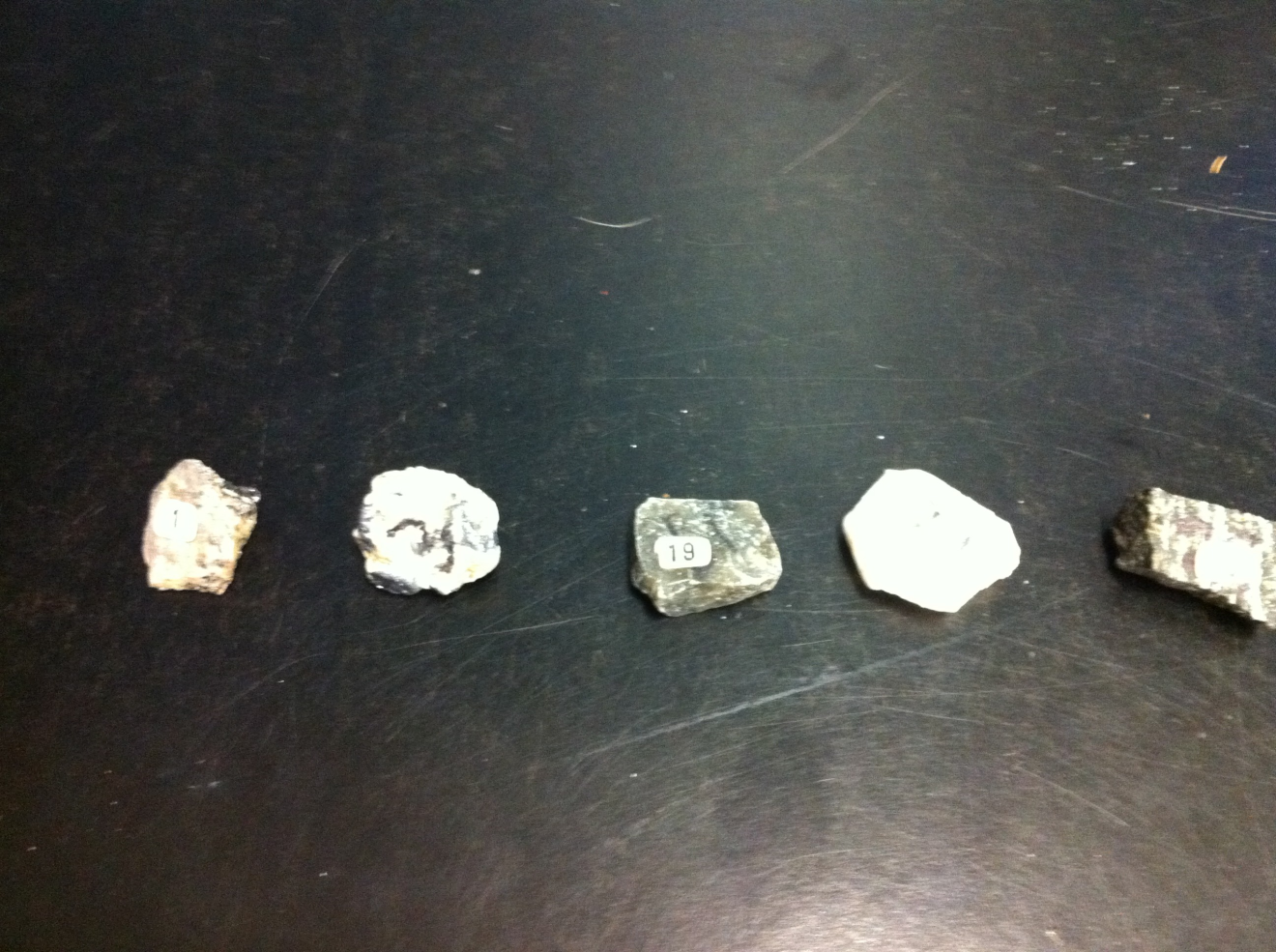 AnalyseD’apres mes resultat les inconnu 1,3Son des mineraux metalique car ils ont un reflet brillantConclusion Mon hypothèse est fausse1brille3brille19Brille pas21Brille pas32Brille pas